Secretaria da Agricultura, Pecuária e IrrigaçãoDepartamento de Defesa Agropecuária Divisão de Controle e Informações Sanitárias Seção de Epidemiologia e Estatística Informativo Semanal de Vigilância – Notificações 2018 Semana Epidemiológica 46. Supervisões regionais que não informaram: Ijuí; Soledade. Ocorrências Atendidas pelo SVO-RS. 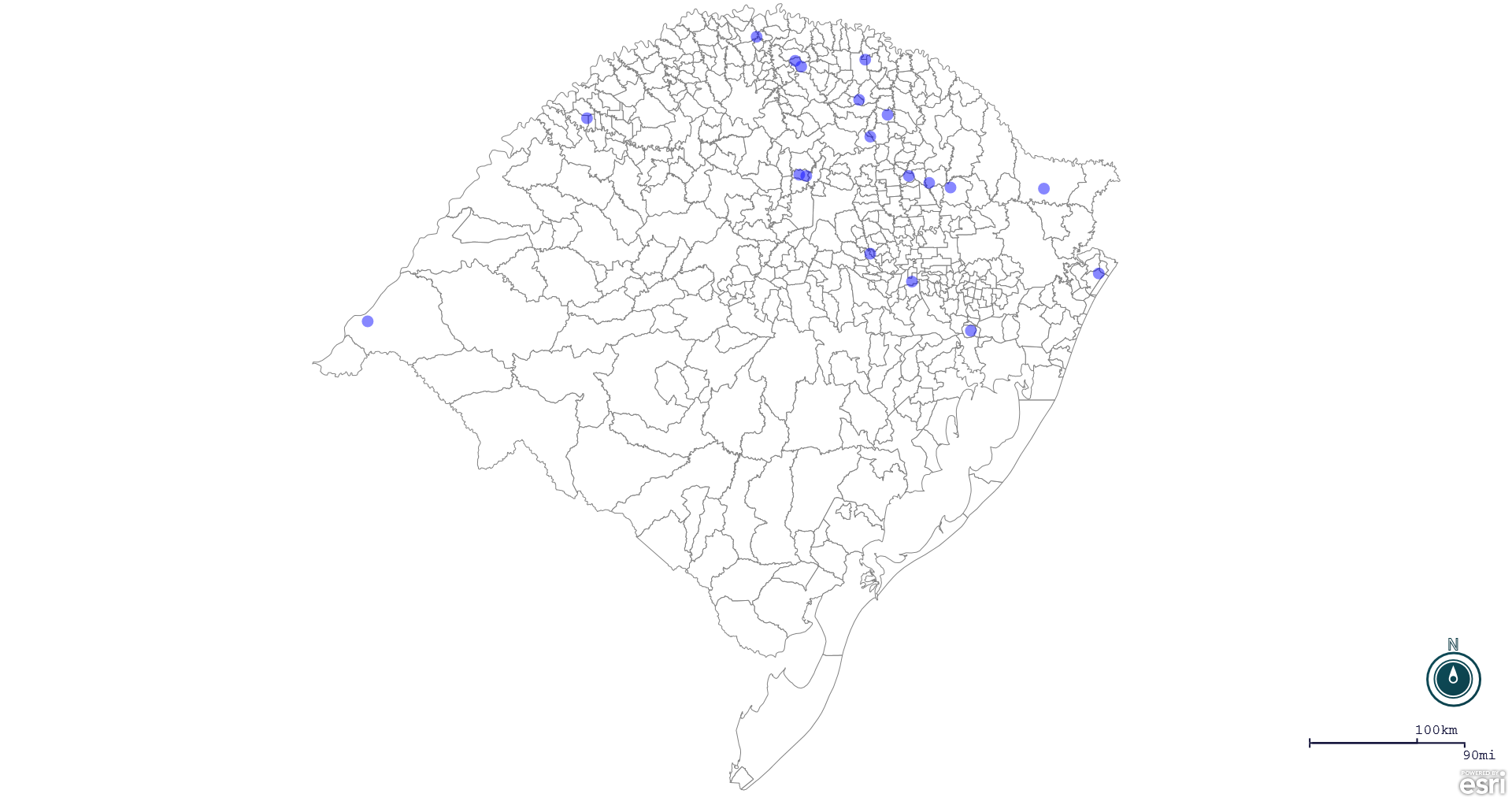 Seção de Epidemiologia e Estatística.Seção de Epidemiologia e Estatística-SEE. Seção de Epidemiologia e Estatística-SEE contatos: epidemiologia@agricultura.rs.gov.br; fone: (51) 3288-6398 ou (51) 3288-6385. Line Município Código IBGE N° do FORM IN Principal espécie afetada Diagnóstico presuntivo Data da investigação Diagnóstico conclusivo 14. Foi criado cadastro no SIVCONT? Solicitada Retificação? 17. Nome do Veterinário 1 Três Cachoeiras 4321667 0008 Equinos Anemia Infecciosa Equina 10/09/2018 Anemia Infecciosa Equina Não Sim FILIPE PACHECO ZIEMANN 2 Frederico Westphalen 4308508 0024 Suínos Refugagem 09/10/2018 Refugagem Sim Sim JAILO FERNANDO BOESING 3 Lagoa dos Três Cantos 4311270 0005 Bovinos Tuberculose 16/02/2018 Tuberculose Não Não KETTY CRISTINA MAZZUTTI 4 Travesseiro 4321626 0020 Suínos Enterite 06/11/2018 Enterite Sim Sim MARIANE DAL BERTO GOMES 5 Estação 4307559 0025 Galinhas Colibacilose 01/11/2018 Colibacilose Sim Sim ANANDA PAULA KOWALSKI 6 Mato Castelhano 4312138 0005 Bovinos Brucelose 01/11/2018 Brucelose Não Sim ANA PAULA BURIN FRUET 7 Três Palmeiras 4321857 0008 Bovinos Tuberculose 24/10/2018 Tuberculose Não Sim ALINE LIMA DE SOUZA 8 Ipê 4310439 0038 Suínos Refugagem 24/10/2018 Refugagem Sim Sim MARIANA FRANZOI MARCON 9 Erechim 4307005 0033 Galinhas Aerossaculite 12/11/2018 Aerossaculite Sim Sim LUCIMAR LIMA MARTINS 10 Lagoa dos Três Cantos 4311270 0009 Galinhas Colibacilose 07/11/2018 Colibacilose Sim Não KETTY CRISTINA MAZZUTTI 11 Tapejara 4320909 0051 Galinhas Colibacilose 06/11/2018 Colibacilose Sim Não EDISON PELLIZZARO 12 Paraí 4314001 0049 Suínos Úlcera Gástrica 06/11/2018 Úlcera Gástrica Sim Não BRUNO DALL'AGNOL 13 Teutônia 4321451 0029 Galinhas Estresse Térmico (calor) 07/11/2018 Estresse Térmico (calor) Sim Não KLEBER ROGÉRIO PALMA DE MELLO 14 Canoas 4304606 0015 Equinos Anemia Infecciosa Equina 15/08/2018 Anemia Infecciosa Equina Não Não GIOVANA TAGLIARI EVANGELISTA 15 André da Rocha 4300661 0006 Suínos Pneumonia 09/11/2018 Pneumonia Sim Não LIANE MATHIAS BRUM 16 Três Palmeiras 4321857 0009 Bovinos Tuberculose 24/10/2018 Tuberculose Não Não ALINE LIMA DE SOUZA 17 Uruguaiana 4322400 0029 Equinos Anemia Infecciosa Equina 22/10/2018 Negativo para AIE Não Não GRAZIELLE VIEIRA CRISTOFARI 18 Roque Gonzales 4316303 0003 Suínos Escarra de decubito 22/11/2018 Escarra de decubito Sim Sim FRANCIS GEORGE SOARES ROCHA 19 Bom Jesus 4302303 0010 Bovinos Tristeza Parasitária 19/11/2018 Pendente - Aguardando Lab. Não Sim MARINÊS LAZZARI 